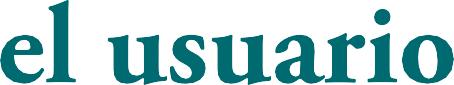 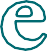 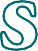 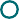 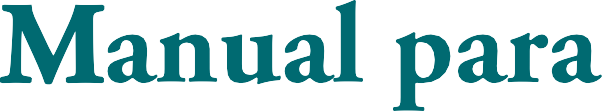 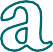 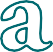 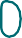 Programa de Ayudante de atención individualManual para el usuario del ProgramaPCAPrograma de Ayudante deatención individualÍndic¿Qeué es el Programa PCA de MassHealth?	6¿Quién es elegible para el Programa PCA?	6¿Qué es un ayudante de atención¿Quién le paga a mi PCA?	8¿Quién decide cuánto se le debe pagara mi PCA?	8¿A quién puedo contratar como mi PCA?	9¿Cuántas horas por noche o por semanapuede trabajar mi PCA?	9¿Qué responsabilidades tengo comousuario del Programa PCA?	10¿Qué hago si necesito ayuda paraadministrar el Programa PCA?	10¿A quién debo llamar si tengopreguntas sobre el Programa PCA	11¿Qué hago si tengo preguntas sobre las responsabilidades legales que mecorresponden en mi calidad de empleador?	11Números telefónicos útiles	12-23Intermediarios fiscales (FIs)	13Agencias PCM	13Organizaciones que pueden prestarle ayuda para desempeñarsu papel de empleador	17Organizaciones que pueden ayudarlea encontrar PCAs	18Organizaciones que ofrecen asistencia para verificar los antecedentes deun posible PCA	19Organizaciones que le ofrecen asistencia para denunciar a un PCA o a otra persona que lo cuide por tratamiento abusivo onegligente	20Organizaciones que ofrecenasistencia legal	21Otras organizaciones y agenciasestatales de utilidad	22MassHealthPrograma PCAManual para el usuario del Programa PCAEste manual explica:quién es elegible para el Programa PCA;cómo se solicitan los servicios del Programa PCA; yEl reglamento básico del Programa PCALos afiliados de MassHealth y las personas que los atienden pueden utilizar este manual para enterarse sobre el funcionamiento del Programa PCA de MassHealth. Después de leerlo ustedpodría decidir que el Programa PCA de MassHealth no es lo que necesita. Si usted es actualmente un usuario del Programa PCA, este manual le brindará información útil. Una agencia de administraciónde cuidado personal (PCM, por sus siglas en inglés) puede proporcionarle información adicional y entrenamiento sobre el uso del Programa PCA. Este manual también se encuentra disponible en el sitio web www.mass.gov/masshealth. Presione el enlace Information for MassHealth Members (Información para afiliados de MassHealth).¿Qué es el Programa PCA de MassHealth?El Programa PCA es un programa de MassHealth concebido para ayudar a las personas que tienen discapacidades permanentes o crónicas paraque sigan viviendo de manera independiente, permanezcan en su comunidad y administren sus propios cuidados personales por medio de la entrega de fondos para que contraten un PCA. El usuario del PCA (la persona que recibe los servicios de PCA) es el empleador del PCA y es completamente responsable de seleccionarlo, contratarlo, determinar su horario, capacitarlo; y, si fuese necesario, despedirlo.¿Quién es elegible para el Programa PCA?Usted puede solicitar los servicios del Programa PCA si es elegible para MassHealth Standard o CommonHealth; y si tiene:la aprobación de su médico para recibir los servicios de PCA;una discapacidad crónica o permanente que le impida cuidarse a sí mismo; y,una necesidad de ayuda física para realizar por lo menos dos de siete actividades de la vida diaria (ADLs, por sus siglas en inglés) (movilizarse, bañarse o arreglarse, vestirse o desvestirse, realizar ejercicios pasivos para mejorar la amplitud de los movimientos, tomar medicamentos, comer, y aseo personal).Antes de poder utilizar los servicios del PCA usted debe llamar a una agencia PCM, la cual tendrá que obtener una autorización de MassHealth para usted.Si usted está afiliado al Plan de proveedor de cuidado primario (PCC, por sus siglas en inglés) de MassHealth, su PCC puede darle un referido. Su agencia PCM obtendría este referido para usted.Si es afiliado de Opciones de atención para personas de la tercera edad (SCO, por sus siglas en inglés) o del Programa de atención integral para personas de la tercera edad (PACE, por sus siglas en inglés), los servicios de atención individual se prestarán a través de SCO o PACE.¿Qué es un ayudante de atención individual?Un ayudante de atención individual (PCA, por sus siglas en inglés) es una persona que usted selecciona y contrata para que le preste asistencia física en la ejecución de actividades de la vida diaria (ADLs)y actividades instrumentales de la vida diaria (IADLs, por sus siglas en inglés). IADLs incluyen los servicios domésticos de lavandería, realización de compras, organización de la casa, preparación de comidas, transporte hacia los consultorios de losproveedores de servicios médicos y otras necesidades especiales. Usted puede contratar uno o más PCAs según sus necesidades.¿Cómo puedo solicitar los servicios de PCA?Para solicitar los servicios de PCA debe acudir a una agencia PCM. Esta organización evaluará sus necesidades respecto a este tipo de servicios y presentará ante MassHealth una solicitud de autorización previa a su nombre. Al final de este manual encontrará una lista de las agencias PCM que existen en junio del 2008. Tambiénpuede llamar al Servicio al cliente de MassHealth, 1-800-841-2900, para obtener la lista más actualizada.¿Quién decide si soy elegible para el Programa PCA y cuántas horas de PCA puedo recibir?La agencia PCM que usted escoja proporcionará información que le permitirá a MassHealth decidir si usted es elegible para servicios de PCA y cuántas horas de servicios de PCA usted es elegible para recibir. La agencia PCM enviará a su casa a una enfermera y a un terapeuta ocupacional que evaluarán el tipo y el nivel de ayuda física que usted necesita para realizar sus ADLs e IADLs.Su agencia PCM solicitará la autorización de MassHealth al enviar su evaluación completa y firmada a MassHealth. Usted y su médico deben aprobar y firmar la evaluación antes de su envío a MassHealth. De este modo usted sabrá qué se está solicitando para satisfacer sus necesidades.MassHealth estudiará la evaluación y tomará la decisión de aprobarla, modificarla o negarla.MassHealth le informará a usted, a su agencia PCM y a su FI sobre la decisión que tome. Usted tiene derecho de apelar una solicitud que sea negada o modificada por MassHealth.¿Qué tipo de labores puede realizar mi PCA?MassHealth le pagará a su PCA para que le preste asistencia física con las labores aprobadas por MassHealth que se describan en la evaluacióndel PCA. Esas labores incluyen la asistencia pararealizar determinadas ADLs y pueden incluir IADLs descritas en la página 6. Su agencia PCM puede proporcionarle una copia de su evaluación completa de PCA y determinar conjuntamente con usted las labores en las que su PCA le prestará asistencia.Si usted está en un hospital o en un centro de enfermería no se le pagará a un PCA por trabajar para usted. Tampoco se le pagará mientras usted sea beneficiario de un programa de atención de salud diaria para adultos, de habilitación diaria, de cuidado para adultos, o de cuidado para adultos en grupo financiados por MassHealth.¿Qué papel desempeña una agencia PCM?MassHealth contrata a las agencias PCM para que le presten una gama de servicios que le servirán de apoyo mientras participa en el Programa PCA. Su agencia PCM estará a cargo de:explicarle el reglamento del Programa PCA, que comprende las responsabilidades que le corresponden en su calidad de usuario de PCA;determinar si usted tiene la capacidad de administrar el Programa PCA de manera independiente;evaluar sus necesidades de servicios de PCA y presentar ante MassHealth su solicitud de autorización previa;proporcionarle capacitación continua para el desarrollo de destrezas que le sirvan para manejar con éxito el Programa PCA; y,preparar conjuntamente con usted un Contratode servicios escrito en el que se describan su papel y responsabilidades, así como los de otros quele presten ayuda para utilizar el Programa PCA. El Contrato de Servicios comprenderá un plan alternativo para los casos en que su PCA habitual no esté disponible para trabajar para usted o no pueda hacerlo.Usted puede llamar a su agencia PCM para formular preguntas, pedir ayuda adicional y capacitación para el desarrollo de destrezas o solicitar servicios de PCA adicionales si sus necesidades cambian. Escriba el nombre y el número de teléfono de su agencia PCM al final de este manual de modo que siempre tenga esa información a mano.¿Qué es un intermediario fiscal (FI, por sus siglas en inglés)?Un intermediario fiscal es una agencia que MassHealth contrata para que le ayude a usted a realizar las labores de contratar a un PCA, tales como:recibir y procesar los Formularios de actividades del PCA que le corresponda (que también se conocen como hojas de asistencia);preparar los cheques y depósitos directos de salario para su PCA;enviarle a usted el cheque que debe entregarle a su PCA;presentar sus declaraciones de impuestos federales y estatales, entre ellos el de seguro de desempleo, y pagar las cuotas que le corresponden;comprar un seguro de accidentes de trabajo para su PCA; yexpedir el formulario W-2 a su PCA.Con la ayuda de su FI, usted podrá pagar los servicios de su PCA con fondos de MassHealth.¿Quién selecciona al FI?Su agencia PCM selecciona a un FI para todos los usuarios que la PCM atiende.¿Quién le paga a mi PCA?El FI es el responsable de recibir y procesar los Formularios de actividades del PCA que lecorresponda y de girarle los cheques. El FI le enviará a usted los cheques y usted deberá pagarle a su PCA. Éste tendrá la opción de recibir sus pagos por medio de depósito directo en su cuenta bancaria.¿Quién decide cuánto se le debe pagar a mi PCA?La cantidad de dinero que se debe pagar a los PCA se determina por medio de un contrato colectivo de trabajo (o contrato sindical). (El sindicato 1199SEIU representa a los PCAs en las negociaciones colectivas y los consumidores están representados por el PCA Quality Home CareWorkforce Council). Su FI puede informarle cual es el salario de los PCA. En la parte posterior de este manual encontrará la información de contacto del PCA Quality Home Care Workforce Council.¿A quién puedo contratar como mi PCA?Usted cuenta con mucha flexibilidad para determinar a quién debe contratar como PCA. Su PCA puede ser un amigo, un vecino o un pariente (con pocas excepciones). Su agencia PCM le instruirá en cómo seleccionar, entrevistar y capacitar; y preparar el horario de su PCA.Su PCA debe:contar con autorización legal para trabajar en los Estados Unidos y tener un número de Seguro Social;poder entender y seguir las instrucciones dadas por usted; yestar dispuesto a recibir capacitación y supervisión por parte suya en todos los servicios de PCA.Ninguna de las siguientes personas podrá ser su PCA:su cónyuge;su padre o madre de crianza (si el cliente es menor de edad);su sustituto; oun pariente que sea legalmente responsable de usted.¿Cuántas horas por noche o por semana puede trabajar mi PCA?Cuando usted sea aprobado para recibir los servicios de PCA, MassHealth le enviará una carta en la que le explicará el número de horas por semana y el número de horas por noche (entre la media noche y las 6:00 a.m.) que MassHealth le ha aprobado.Usted no debe hacer que su PCA trabaje un número de horas por semana o por noche superior al aprobado.Su agencia PCM puede mostrarle la forma de elaborar el horario de su PCA. También puede ayudarle a crear una lista de PCAs de reemplazo en caso de que su PCA habitual no pueda presentarse a trabajar.¿Qué responsabilidades tengo como usuario del Programa PCA?Usted es el empleador de sus PCAs. Usted administrará el Programa PCA por si mismo o con un sustituto, si lo necesita. Un sustitutoes una persona que lo conoce a usted, que sabe cuáles son sus necesidades y que va a compartir la administración del Programa PCA con usted. Esto puede abarcar algunas o todas las responsabilidades que usted tiene en su calidad de usuario de PCA.En su Contrato de servicios se describirán sus responsabilidades específicas. Su agencia PCM estará disponible para informarle sobre los derechos y responsabilidades que tiene en su calidad de usuario de PCA. También puede proporcionarle una copia de las regulaciones de PCA de MassHealth que está publicado en el sitio web de MassHealth. Como consumidor de PCA, usted debe:Firmar un Convenio de usuario. Este es un formulario que delega a su FI la responsabilidad de realizar ciertas labores correspondientesal empleador, dependiendo de la Opción de empleador que usted escoja. Su agencia PCM puede ayudarle a decidir cuál es la mejor opción para usted.Si usted escoge la Opción uno (delegada por el usuario), el FI realizará a su nombre todas las labores correspondientes al empleador.Si escoge la Opción dos (dirigida por el usuario), tendrá que realizar usted mismo la mayoría de las labores correspondientes al empleador.Seleccionar, contratar y capacitar, programar horarios; y, si  fuese necesario despedir a su PCA.Completar y enviar todos los documentos requeridos que solicite el FI, entre ellos los Formularios de actividades del PCA.Asegurarse de que todos los Formularios de actividades sean correctos. Al firmar losFormularios de actividades semanales, usted certifica que su PCA ha trabajado el número de horas que éstos mencionan.Pagarle a su PCA en forma oportuna.Asegurarse de que el número de horas que trabaja su PCA no exceda el número de horas por semana o por noche que le autorizó MassHealth.Explicarle a su PCA su rutina diaria de cuidado personal y enseñarle la forma de ayudarle a ejecutar esa rutina.Reunirse con un instructor especializado en destrezas prácticas de su agencia PCM como mínimo una vez por trimestre durante su primer año de participación en el Programa PCA.Cooperar con su agencia PCM durante su evaluación, reevaluaciones y asesoramientos.¿Qué hago si necesito ayuda para administrar el Programa PCA?MassHealth requiere que su agencia PCM evalúe su capacidad para manejar de manera independiente su participación en el Programa PCA y revise esta evaluación periódicamente. Si la  agencia PCMdetermina que usted necesita ayuda para administrar el Programa PCA, se le requerirá que usted designe un sustituto.Su sustituto puede ser su cónyuge, uno de sus padres, otro miembro de la familia, un amigo o un vecino. Su sustituto no puede ser su PCA. Si necesita un sustituto pero no puede encontrarlo, su agencia PCM puede ayudarle a hacerlo.Si usted y la agencia PCM no pueden encontrar un sustituto, usted no podrá participar en el Programa PCA.¿A quién debo llamar si tengo preguntas sobre el Programa PCA?Llame a su agencia PCM si:tiene preguntas sobre su evaluación o reevaluación;tiene preguntas sobre su autorización previa; su enfermedad presenta cambios y cree quenecesita aumentar o disminuir las horas de PCA;quiere solicitar autorización previa para que su PCA reciba pago por horas extras;su PCA tiene que hacer de jurado en un proceso judicial cuando estaba programado trabajarpara usted;tiene dificultades para administrar el Programa PCA;no entiende sus responsabilidades;tiene preguntas sobre algún aspecto del reglamento del Programa PCA;necesita que lo visite un instructor especializado en destrezas prácticas; otiene preguntas sobre la forma de seleccionar y contratar a un PCA, o sobre la forma de elaborar el horario.Llame a su FI en los siguientes si:necesita más Formularios de actividades u otros documentos de PCA;ha contratado o despedido a un PCA o si su PCA ha renunciado;se ha mudado o su PCA se ha mudado;cree que a su PCA no se le ha pagado correctamente;necesita corregir un Formulario de actividades que haya presentado;necesita modificar la Opción de empleador que haya seleccionado; otiene otras preguntas relacionadas con salarios.¿Qué hago si tengo preguntas sobre las responsabilidades legales que me corresponden en mi calidad de empleador?Ni MassHealth, ni su agencia PCM ni su FI pueden brindarle asesoría legal, pero existen muchas otras organizaciones que pueden ayudarle a encontrar respuestas a sus preguntas. Al final de este manual encontrará los nombres y números de teléfono de muchas organizaciones.Números telefónicos útiles* Esta lista puede cambiar. Llame al Servicio al cliente de MassHealth, 1-800-841-2900, si desea obtener una lista másactualizada.	13Notas: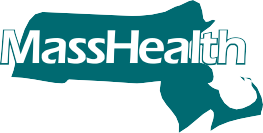 Commonwealth of MassachusettsExecutive Office of Health and Human Services MassHealthwww.mass.gov/masshealth PCA-CH (Rev. 06/08)Intermediarios fiscales (FIs)Intermediarios fiscales (FIs)Intermediarios fiscales (FIs)Intermediarios fiscales (FIs)Nombre de la organizaciónDirecciónTeléfonoCerebral Palsy of Massachusetts43 Old Colony Avenue Quincy, MA 02170617-479-7577North Shore Arc6 Southside RoadDanvers, MA 01923978-762-9307Stavros Center for Independent Living210 Old Farm Road Amherst, MA 01002413-256-6692Agencias PCM*Nombre de la organizaciónDirecciónTeléfonoIntermediario seleccionadoAdLib, Inc.215 North StreetPittsfield, MA 01201413-442-7047Stavros Center for Independent LivingBayPath Elder Services354 Waverley StreetFramingham, MA  01702508-872-1866Cerebral Palsy of MassachusettsBoston Center for Independent Living60 Temple Place, 5th Floor Boston, MA 02111617-338-6665Cerebral Palsy of MassachusettsBristol Elder Services182 North Main Street Fall River, MA 02720508-675-2101Cerebral Palsy of MassachusettsNombre de la organizaciónDirecciónTeléfonoIntermediario seleccionadoCenter for Living and Working484 Main Street, Ste 345Worcester, MA 01608508-755-1746Stavros Center for Independent LivingCoastline Elderly Services, Inc.1646 Purchase Street New Bedford, MA 02740508-999-6400Cerebral Palsy of MassachusettsElder Services of Berkshire County66 Wendell AvePittsfield, MA 01201413-236-1718Cerebral Palsy of MassachusettsElder Services of Merrimack Valley, Inc.360 Merrimack StreetLawrence, MA 01843978-683-7747North Shore ArcEthos555 Amory StreetBoston, MA 02130617-522-6700Cerebral Palsy of MassachusettsFamily Services Association of GreaterFall River, Inc.101 Rock StreetFall River, MA 02720508-677-3822Cerebral Palsy of MassachusettsFranklin County Home Care Corporation330 Montague Cty. Road Turners Falls, MA 01376413-773-5555Cerebral Palsy of MassachusettsGreater Lynn Senior Services8 Silisbee StreetLynn, MA  01901781-599-0110North Shore ArcGreater Springfield Senior Services, Inc.66  Industry AvenueSpringfield, MA  01104413-781-8800North Shore ArcNombre de la organizaciónDirecciónTeléfonoIntermediario seleccionadoIndependence Associates, Inc.141 Main Street, 1st Floor Brockton, MA 02301508-583-2166Stavros Center for Independent LivingMinuteman Senior Services24 Third AvenueBurlington, MA  01803781-272-7177Cerebral Palsy of MassachusettsMontachusett Home Care Corporation680 Mechanic StreetLeominster, MA 01453978-537-7411Cerebral Palsy of MassachusettsNortheast Independent Living Program, Inc.20 Ballard RoadLawrence, MA 01843978-687-4288Stavros Center for Independent LivingNorth Shore Arc6 Southside RoadDanvers, MA 01923978-624-2365North Shore ArcOld Colony Elderly Services, Inc.144 Main StreetBrockton, MA 02303508-584-1561Cerebral Palsy of MassachusettsOptions30 Taunton  Green #8Taunton, MA 02780508-880-7577Cerebral Palsy of MassachusettsP.R.I.D.E., Inc.3 Maple StreetTaunton, MA 02780508-823-7134North Shore ArcSomerville-Cambridge Elder Services61 Medford StreetSomerville, MA  02143617-628-2601North Shore ArcNombre de la organizaciónDirecciónTeléfonoIntermediario seleccionadoSpringwell, Inc.125 Walnut StreetWatertown, MA 02472647-926-4100Cerebral Palsy of MassachusettsStavros Center for Independent Living210 Old Farm Road Amherst, MA 01002413-256-0473Stavros Center for Independent LivingThe Arc of the South Shore371 River StreetN. Weymouth, MA 02191781-413-2222Cerebral Palsy of MassachusettsT.I.L.L., Inc.20 Eastbrook RoadDedham, MA  02026781-302-4883Cerebral Palsy of MassachusettsTri-Valley Elder Services, Inc.10 Mill StreetDudley, MA  01571508-949-6640Cerebral Palsy of MassachusettsUnited CerebralPalsy of Metro Boston71 Arsenal StreetWatertown, MA 02472617-926-5480Cerebral Palsy of MassachusettsWestMass ElderCare, Inc.4 Valley Mill Road Holyoke, MA 01040413-538-9020Cerebral Palsy of MassachusettsOrganizaciones que pueden prestarle ayuda para desempeñar su papel de empleadorOrganizaciones que pueden prestarle ayuda para desempeñar su papel de empleadorOrganizaciones que pueden prestarle ayuda para desempeñar su papel de empleadorNombre y descripción de la organizaciónCuándo debe llamarTeléfono/sitio webAttorney General (AG) Office of Fair Labor and Business PracticesOfrece ayuda con respecto a preguntas relacionadas con la legislación laboral y salarialSi tiene preguntas sobre el pago de salarios, el empleo de menores de edad, el pago de horas extras, etc.617-727-3465www.ago.state.ma.usDepartment of Industrial Accidents (DIA)Supervisa el sistema del seguro de accidentes de trabajo en MassachusettsSi tiene preguntas sobre el sistema de seguro de accidentes de trabajo800-323-3249www.mass.gov/diaDepartment of Revenue (DOR)Administra los impuestos estatalesSi tiene preguntas sobre los impuestos que debe pagar en su calidad de empleador800-392-6089www.mass.gov/dorDivision of Unemployment Assistance (DUA)Administra los impuestos destinados al pago del seguro de desempleo y las solicitudes de pago del seguroSi tiene preguntas sobre una solicitudde seguro de desempleo completada por su PCA o sobre los impuestos destinados al seguro de desempleo que le corresponde pagar877-626-6800617-626-6560www.mass.gov/duaInternal Revenue Service (IRS) Información y formularios sobre impuestos federalesSi tiene preguntas sobre los impuestos federales que le corresponde pagar en su calidad de empleadorLlame a la oficina local del IRSwww.irs.govMass. Commission Against Discrimination (MCAD)Vela por el cumplimiento de las leyes contra la discriminaciónSi tiene preguntas sobre las responsabilidades que le corresponden en su calidad de empleador en lo referente a la discriminación y el acoso sexual413-739-2145617-994-6000www.mass.gov/mcadU.S. Citizenship and Immigration Services/Office of Business Liaison Información para empleadores,incluyendo el uso del formulario I-9Si tiene preguntas sobre la documentación que se requiere para contratar a un PCA, incluyendo el formulario I-9800-375-5283www.uscis.govOrganizaciones que pueden ayudarle a encontrar PCAs (Su agencia PCM también puede proporcionarle otros recursos que le permitan encontrar un PCA.)Organizaciones que pueden ayudarle a encontrar PCAs (Su agencia PCM también puede proporcionarle otros recursos que le permitan encontrar un PCA.)Organizaciones que pueden ayudarle a encontrar PCAs (Su agencia PCM también puede proporcionarle otros recursos que le permitan encontrar un PCA.)Nombre y descripción de la organizaciónCuándo debe llamarTeléfono/sitio webDepartment of Workforce DevelopmentInformación sobre servicios de selección y empleo para personas que buscan empleo y para empleadoresSi desea encontrar un centro de orientación profesional cercano, anunciar un empleo o enterarse sobre los servicios de selección y contratación disponibles617-626-5300www.mass.gov/dwdThe PCA Quality Home Care Workforce CouncilLa misión del Council (Concejo) es velar por la calidad de la atención individual a largo plazo que se presta a domicilio. El Concejo logrará esto por medio de: negociaciones colectivas sobre salarios y prestaciones con el sindicato de PCAs, elaborar un directorio en internet para encontrar PCAs; e incrementalas oportunidades de contratación y capacitación, tanto para los usuarios como para los PCAsSi tiene comentarios sobre cualquier aspecto de la misión del Consejo o desea hacer arreglos para que se realice una charla en una organización, un centro comunitario o un entorno similarCorreo electrónico: pcacouncil@state.ma.usRewarding Work Resources, Inc. Mantiene una base de datos en la que se pueden hacer búsquedas por vía electrónica para que las personas con discapacidades encuentren al ayudante de atención individualUse esta base de datos para anunciar que necesita un PCA o para encontrar uno.Rewarding Work cobra una tarifa por el uso de la base de datos888-444-1616www.rewardingwork.orgOrganizaciones que ofrecen asistencia para verificar los antecedentes de un posible PCAOrganizaciones que ofrecen asistencia para verificar los antecedentes de un posible PCAOrganizaciones que ofrecen asistencia para verificar los antecedentes de un posible PCANombre y descripción de la organizaciónCuándo debe llamarTeléfono/sitio webCriminal Offender Record Information (CORI)En esta organización se puede verificar la información sobre antecedentes criminales de los posibles empleadosSi desea solicitar un informe sobre los antecedentes criminales (CORI) de una persona que podría contratar como PCA617-727-7775www.mass.gov/chsbDepartment of Public Health (DPH) RegistryMantiene un registro de los nombres de personas a las que el DPH (Departamento de Salud Pública) ha establecido que han maltratado o dado tratamiento abusivo o negligente a unapersona que recibía servicios de salud en el hogar, asistencia con quehaceres en el hogar, hospicio, o centro de enfermeríaPara verificar si el DPH ha establecido que una persona que usted podría contratar como PCA ha maltratadoo dado tratamiento abusivo o negligente a otra persona617-753-8143www.mass.gov/dphDisabled Persons Protection Commission (DPPC)Investiga los casos de abuso/negligencia hacia personas discapacitadas de entre 18 y 59 añosPara verificar si DPPC ha establecido que una persona que usted podría contratar como PCA ha maltratado o dado tratamiento abusivo o negligente a otra persona617-727-6465www.mass.gov/dppcSex Offense Registry Board Mantiene una base de datos accesible al público de los nombres de personas condenadas por delitos sexualesPara verificar si una persona que usted podría contratar como PCAestá registrada como delincuente sexual en Massachusetts800-936-3426978-740-6400www.mass.gov/sorbOrganizaciones que le ofrecen asistencia para denunciar a un PCA o a otra persona que lo cuide por tratamiento abusivo o negligenteOrganizaciones que le ofrecen asistencia para denunciar a un PCA o a otra persona que lo cuide por tratamiento abusivo o negligenteOrganizaciones que le ofrecen asistencia para denunciar a un PCA o a otra persona que lo cuide por tratamiento abusivo o negligenteNombre y descripción de la organizaciónCuándo debe llamarTeléfono/sitio webBureau of Special Investigations Investiga reportes de posibles casos de fraudePara reportar sospechas de fraude617-727-6771Child-at-Risk HotlineInvestiga denuncias de tratamiento abusivo y negligente de niñosy personas menores de 18 añosPara reportar abuso o negligencia hacia un menor de 18 años800-792-5200Disabled Persons Protection Commission (DPPC)Investiga los casos de abuso/negligencia hacia personas discapacitadas de entre 18 y 59 añosPara reportar abuso o negligencia hacia una persona discapacitada de entre 18 y 59 años por parte de un PCA u otro responsabledel cuidado800-426-9009www.mass.gov/dppcElder Abuse HotlineInvestiga denuncias de abuso sexual, físico o emocional, de negligencia yde explotación económica de personas que tengan más de 60 añosPara reportar abuso o negligencia hacia una persona de la tercera edad800-922-2275MassHealth Fraud Hotline Investiga reportes de posibles casos de fraudePara reportar sospechas de fraude877-437-2830Organizaciones que ofrecen asistencia legalOrganizaciones que ofrecen asistencia legalOrganizaciones que ofrecen asistencia legalNombre y descripción de la organizaciónCuándo debe llamarTeléfono/sitio webDisability Law Center Proporciona ayuda e información sobre aspectos legales a personas discapacitadasPara encontrar asistencia legal617-723-8455413-584-6337www.dlc-ma.orgGreater Boston Legal Services Suministra servicios legales a personas de bajos ingresos ya personas de la tercera edaddel área metropolitana de BostonPara encontrar asistencia legal en el área metropolitanade Boston617-371-1234www.gbls.orgLegal Assistance Corporation of Central  MassachusettsSuministra servicios legales a personas de bajos ingresos y a personas de la tercera edad de la zona central de MassachusettsPara encontrar asistencia legal en la zona central de Massachusetts508-752-3718www.livejustice.orgWestern Mass. Legal Services Suministra servicios legales a personas de bajos ingresos y a personas de la tercera edad de la zona occidental de MassachusettsPara encontrar asistencia legal en la zona occidental de Massachusetts413-781-7814www.wmls.orgOtras organizaciones y oficinas estatales de utilidadOtras organizaciones y oficinas estatales de utilidadOtras organizaciones y oficinas estatales de utilidadNombre y descripción de la organizaciónCuándo debe llamarTeléfono/sitio web800 Age InfoProporciona información y recursos a las personas de la tercera edad y a quienes los cuidanPara encontrar información sobre recursos y servicios disponibles para personas de la tercera edad y para quienes que los cuidan800-AGE-INFO800-243-4636www.800ageinfo.comBrain Injury and Statewide Specialized Community Services (BISSCS) Proporciona recursos y servicios para los residentes de Massachusetts que hayan sufrido una lesión cerebral traumática provocada por causas externasPara encontrar información sobre recursos y servicios disponibles para personasque hayan sufrido una lesión cerebral traumática provocada por causas externas800-223-2559Department of Mental Health (DMH) Proporciona información y servicios para personas que sufren enfermedades  mentalesPara encontrar información sobre recursos y servicios disponibles para personas con enfermedades mentales617-626-8000www.mass.gov/dmhDepartment of Mental Retardation (DMR)Proporciona información y servicios para personas con retraso mentalPara encontrar información sobre recursos y servicios disponibles para personas con retraso mental617-727-5608www.mass.gov/dmrExecutive Office of Elder Affairs (EOEA) Proporciona información, recursos y servicios para personas de la tercera edad mayores de 60 añosPara encontrar información sobre recursos y servicios disponibles para personas de la tercera edad y para quienes los cuidan800-882-2003617-727-7750www.mass.gov/elderMass. Commission for the Blind (MCB) Proporciona una gama de servicios sociales y de rehabilitación a personas que son legalmente ciegasPara encontrar información sobre recursos y servicios disponibles para personas legalmente ciegas800-392-6450617-727-5550www.mass.gov/mcbNombre y descripción de la organizaciónCuándo debe llamarTeléfono/sitio webMass. Commission for the Deaf and Hard of Hearing (MCDHH)Proporciona información y recursos para personas sordas o con problemas de audiciónPara encontrar información sobre recursos y servicios disponibles para personas sordas o con problemas de audición800-882-1155TTY 800-530-7570www.mass.gov/mcdhhMassHealthAdministra el programa Medicaid y otros programas de salud en MassachusettsPara encontrar información sobre los servicios de MassHealth o para obtener una lista de las agencias PCM800-841-2900www.mass.gov/masshealthMass. Office on Disability (MOD) Proporciona información y asesoría para personas con discapacidades; promueve el mayor acceso a instalaciones delas personas con discapacidades; supervisa el cumplimiento por parte del estado de la Ley para la protección de estadounidenses con discapacidades (ADA, por sus siglas en inglés)Para encontrar información sobre los programas gubernamentales; o para ayuda relacionada con servicios de rehabilitación o con servicios para poder seguir viviendo de manera independiente800-322-2020www.mass.gov/modMass. Rehabilitation Commission (MRC)Proporciona información y recursos para personas con discapacidades; administra fondos destinados a programas de orientación profesional y a centros de vivienda independiente para personas de la tercera edad; administra una subvención para tecnología asistencialPara encontrar ayuda para conseguir empleo o vivir dentro de la comunidad, o si busca recursos relacionados con tecnologías  asistenciales800-245-6543www.mass.gov/mrcSocial Security Administration (SSA) Administra los beneficios del Seguro Social, entre ellos el de Seguridad de ingreso suplementario (SSI)Si tiene o está solicitando beneficios del Seguro Social o Seguridad de ingreso suplementarioLlame a la oficina localwww.ssa.gov